Publicado en Barcelona el 04/04/2019 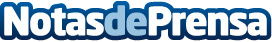 TMM Group implementa una aplicación para informar de los alérgenos en los supermercados Bonpreu - EsclatTMM Group instala, -a través de la plataforma Waapiti- en las secciones de frescos de los supermercados Bonpreu-Esclat, unas pantallas interactivas que cumplen con la Legislación de Información Alimentaria (Reglamento (UE) Nº 1169/2011) y permiten informar de los alérgenos de sus productos no envasadosDatos de contacto:Júlia Rius932051538Nota de prensa publicada en: https://www.notasdeprensa.es/tmm-group-implementa-una-aplicacion-para Categorias: Nacional Nutrición Franquicias Marketing Consumo Innovación Tecnológica http://www.notasdeprensa.es